 Stalker Theatre Company 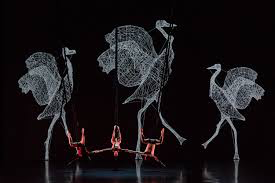 - Immersive physical theatre- Leading for over 2 decades in AustraliaThe Company:Combining physical theatre, interactive digital technology and storytellingMultidisciplinary Range from high quality visual productions to small mobile street worksCombines robust physicality and stunning imagery to explore the human conditionWorks are rigorous, researched and poeticFuse of interactive technology, projection and aerials, dance and acrobatics to tell storiesUse of stilts, outdoor theatre, circus and street theatrehttps://www.stalker.com.au/#intro 